NOTA OFICIAL Nº.    412/22                              de                                          01/08/2022Departamento Técnico da FCV, publica a tabela da 2ª etapa da categoria sub 15 feminino chave “C”, com sede em Forquilhinha que será realizado de 20 e 21 DE AGOSTO.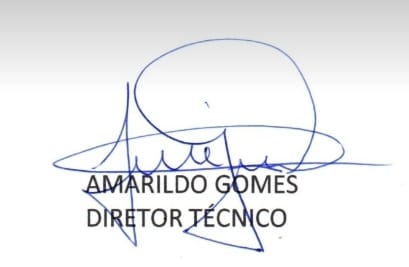 